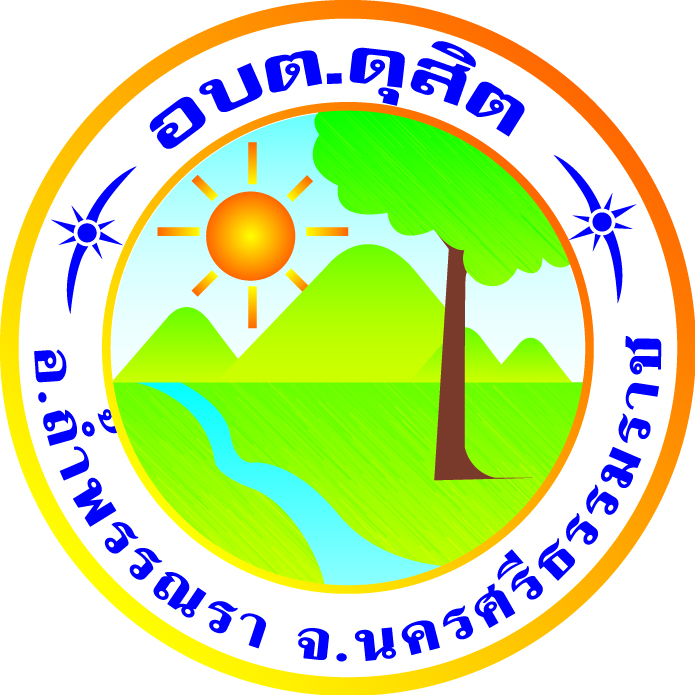 แผนการดำเนินงานประจำปีงบประมาณ พ.ศ. 2564องค์การบริหารส่วนตำบลดุสิต อำเภอถ้ำพรรณรา  จังหวัดนครศรีธรรมราชคำนำ	องค์การบริหารส่วนตำบลดุสิต ได้มีการจัดทำแผนการดำเนินงาน ประจำปี พ.ศ. 2564 โดยรวมรวมรายละเอียดของแผนงาน โครงการพัฒนาและกิจกรรมการพัฒนาที่ดำเนินการจริงทั้งหมดในพื้นที่ขององค์การบริหารส่วนตำบลดุสิต เพื่อใช้เป็นแนวทางในการดำเนินงานในปีงบประมาณ พ.ศ. 2564 ขององค์การบริหารส่วนตำบลดุสิต ให้มีความชัดเจนในการปฏิบัติมากขึ้น ลดความซ้ำซ้อนของโครงการ มีการประสานงานและบูรณาการกับหน่วยงานต่างๆ  และเป็นเครื่องมือในการบริหารงานของผู้บริหารองค์การบริหารส่วนตำบลดุสิต เพื่อควบคุมการดำเนินงานให้เป็นไปอย่างเหมาะสมและมีประสิทธิภาพ	องค์การบริหารส่วนตำบลดุสิตหวังเป็นอย่างยิ่งว่า การจัดทำแผนการดำเนินงาน ประจำปี พ.ศ. 2564 จะเป็นประโยชน์ในการพัฒนาพื้นที่ภายในตำบลดุสิต และในการบริหารงานของผู้บริหารองค์การบริหารส่วนตำบลดุสิตให้เกิดประโยชน์สูงสุดต่อประชาชน เกิดผลสัมฤทธิ์ต่อภารกิจ สามารถตอบสนองต่อความต้องการของประชาชน และแก้ไขปัญหาให้กับประชาชนได้เป็นอย่างดีองค์การบริหารส่วนตำบลดุสิตสารบัญเรื่อง 		หน้าส่วนที่ 1 บทนำ									    		  1 	หลักการและเหตุผล										  1	วัตถุประสงค์ของแผนการดำเนินงาน								  1	ขั้นตอนการจัดทำแผนการดำเนินงาน								  2	ประโยชน์ของแผนการดำเนินงาน									  2ส่วนที่ 2 บัญชีโครงการ/กิจกรรม	บัญชีสรุปจำนวนโครงการและงบประมาณ แยกตามยุทธศาสตร์/แผนงาน (แบบ ผด.01)                  5 - 6บัญชีสรุปจำนวนโครงการและงบประมาณ แยกตามยุทธศาสตร์/แนวทางการพัฒนา (แบบ ผด.01)     8 - 9บัญชีโครงการ/กิจกรรม/งบประมาณ (แบบ ผด.02)			                                    11 - 33บัญชีจำนวนครุภัณฑ์สำหรับที่ไม่ได้ดำเนินการตามโครงการพัฒนาท้องถิ่น (แบบ ผด.02/1)           34 - 46     ภาคผนวก		- ประกาศใช้แผนการดำเนินงานประจำปี 2564ส่วนที่ 1บทนำ1ส่วนที่ 1บทนำ1.1 หลักการและเหตุผล		ตามระเบียบกระทรวงมหาดไทยว่าด้วยการจัดทำแผนพัฒนาขององค์กรปกครองส่วนท้องถิ่น พ.ศ. 2548 แก้ไขเพิ่มเติมถึง ฉบับที่ 3 พ.ศ.2561  ให้องค์กรปกครองส่วนท้องถิ่น ดำเนินการจัดทำแผนพัฒนา และแผนดำเนินงาน โดยแสดงถึงรายละเอียดแผนงาน โครงการพัฒนาและกิจกรรมที่ดำเนินการจริงทั้งหมดในพื้นที่องค์กรปกครองส่วนท้องถิ่น ประจำปีงบประมาณ		องค์การบริหารส่วนตำบลดุสิต ได้ดำเนินการจัดทำแผนดำเนินงงานประจำปีงบประมาณ พ.ศ.2564  เพื่อให้เป็นแนวทางในการดำเนินงานของหน่วยงาน ให้เป็นไปตามระเบียบ ตามหลักเกณฑ์การบริหารจัดการบ้านเมืองที่ดีสอดคล้องกับหลักธรรมาภิบาลความหมายของแผนดำเนินงาน		แผนดำเนินงานหมายถึง แผนการดำเนินงานขององค์กรปกครองส่วนท้องถิ่นที่แสดงถึงรายละเอียดแผนงาน โครงการพัฒนาและกิจกรรมที่ดำเนนิการจริงทั้งหมดในพื้นที่องค์กรปกครองส่วนท้องถิ่นประจำปีงบประมาณนั้น1.2 วัตถุประสงค์ของแผนดำเนินงาน		เพื่อแสดงถึงรายละเอียดของแผนงาน / โครงการพัฒนาและกิจกรรมการพัฒนาที่ดำเนินการจริงทั้งหมดในพื้นที่ขององค์การบริหารส่วนตำบลดุสิต และเพื่อใช้เป็นแนวทางในการดำเนินงานในปีงบประมาณ พ.ศ.2564 ขององค์การบริหารส่วนตำบลดุสิต ให้มีความชัดเจนในการปฏิบัติมากขึ้น ลดความซ้ำซ้อนของโครงการ มีการประสานและบูรณาการการทำงานกับหน่วยงานต่างๆ ที่เกี่ยวข้องและจำแนกรายละเอียดต่างๆ ของแผนงาน โครงการในการดำเนินงาน	แผนการดำเนินงาน จะเป็นเครื่องมือสำคัญในการบริหารงานของผู้บริหารองค์การบริหารส่วนตำบลดุสิต เพื่อควบคุมการดำเนินงานให้เป็นไปอย่างเหมาะสม และมีประสิทธิภาพ	แผนการดำเนินงาน จะกำหนดรายละเอียดของโครงการ กิจกรรมการพัฒนาที่ดำเนินงานในพื้นที่ขององค์การบริหารส่วนตำบลดุสิต โดยโครงการ กิจกรรมการพัฒนาที่จะบรรจุในแผนการดำเนินงานจะมีที่มาจาก	1. งบประมาณรายจ่ายประจำปี พ.ศ.2564 ขององค์การบริหารส่วนตำบลดุสิต (รวมทั้งเงินอุดหนุนที่องค์การบริหารส่วนตำบลดุสิต อุดหนุนให้หน่วยงานอื่นดำเนินการ)2. โครงการ กิจกรรม การพัฒนาที่องค์การบริหารส่วนตำบลดุสิตดำเนินการเอง โดยไม่ใช้งบประมาณ (ถ้ามี)3. โครงการ กิจกรรม การพัฒนาของหน่วยราชการ ส่วนกลาง ส่วนภูมิภาค หรือหน่วยงานอื่นๆ ที่ดำเนินการในพื้นที่ขององค์การบริหารส่วนตำบลดุสิต โดยองค์การบริหารส่วนตำบลดุสิต จะต้องตรวจสอบจากแผนปฏิบัติราชการประจำปีของจังหวัด หรืออาจสอบถามไปยังหน่วยงานต่างๆที่เกี่ยวข้อง	4. โครงการ กิจกรรมการพัฒนาอื่นๆ ที่องค์การบริหารส่วนตำบลดุสิต พิจารณาเห็นว่าจะเกิดประโยชน์ในการประสานการดำเนินงานในพื้นที่2วัตถุประสงค์ของการจัดทำแผนการดำเนินงาน1.เพื่อเป็นการกำหนดระยะเวลาในการปฏิบัติงานให้เหมาะสมและไม่ซ้ำซ้อน2. เพื่อให้องค์การบริหารส่วนตำบลดุสิต มีการเตรียมความพร้อมสำหรับการดำเนินการในงานต่างๆที่จะเกิดขึ้น3. เพื่อให้องค์การบริหารส่วนตำบลดุสิต สามารถวางแผนการใช้จ่ายงบประมาณด้านต่างๆ ได้อย่างถูกต้องเหมาะสม4. เพื่อให้องค์การบริหารส่วนตำบลดุสิต สามารถกำหนดแนวทางการพัฒนาองค์กร ตลอดจนสามารถแก้ไขปัญหาความเดือดร้อน และความต้องการของประชาชนในพื้นที่ได้อย่างมีประสิทธิภาพ1.3 ขั้นตอนการจัดทำแผนการดำเนินงาน	1. คณะกรรมการสนับสนุนการจัดทำแผนพัฒนาองค์การบริหารส่วนตำบลดุสิต รวบรวมแผนงานโครงการพัฒนาขององค์การบริหารส่วนตำบลดุสิต หน่วยราชการส่วนกลาง ส่วนภูมิภาค รัฐวิสาหกิจ และหน่วยงานอื่นๆ ที่ดำเนินการในพื้นที่องค์การบริหารส่วนตำบลดุสิต แล้วจัดทำร่างแผนดำเนินงานเสนอต่อคณะกรรมการพัฒนาองค์การบริหารส่วนตำบลดุสิต	2. คณะกรรมการพัฒนาองค์การบริหารส่วนตำบลดุสิต พิจารณาร่างแผนการดำเนินงานแล้วเสนอผู้บริหารองค์การบริหารส่วนตำบลดุสิต ประกาศเป็นแผนดำเนินงาน ทั้งนี้ต้องปิดประกาศแผนดำเนินงาน ภายใน 15 วัน นับแต่วันที่ประกาศ เพื่อให้ประชาชนในท้องถิ่นทราบโดยทั่วกัน และต้องปิดประกาศไว้อย่างน้อย 30 วัน1.4 ประโยชน์ของแผนการดำเนินงาน	1.แสดงถึงความชัดเจนในการนำแผนยุทธศาสตร์การพัฒนาและแผนพัฒนาท้องถิ่น ไปสู่การปฏิบัติ	2. แสดงถึงความสอดคล้องระหว่างแผนยุทธศาสตร์การพัฒนา แผนพัฒนาท้องถิ่น และงบประมาณ รายจ่ายประจำปีงบประมาณทำให้ลดความซ้ำซ้อนของโครงการ กิจกรรมพัฒนา	3. เป็นเครื่องมือของฝ่ายบริหารในการบริหารจัดการ หรือควบคุมการดำเนินงานให้เป็นไปอย่างเหมาะสม และมีประสิทธิภาพ บรรลุตามวัตถุประสงค์และเป้าหมายทีกำหนดไว้	4. เพื่อให้การดำเนินงานเกิดความสะดวกในการปฏิบัติงานได้ตามรายละเอียดงาน โครงการต่างๆ	5. ทำให้เกิดความมีประสิทธิภาพในการติดตามและประเมินผลการดำเนินงาน ตามแผนงาน โครงการ กิจกรรม ในปีงบประมาณนั้นๆ 3ส่วนที่ 2บัญชีโครงการ / กิจกรรม4บัญชีสรุปจำนวนโครงการและงบประมาณ(แบบ ผด.01)แผนการดำเนินงาน ประจำปีงบประมาณ พ.ศ. 2564องค์การบริหารส่วนตำบลดุสิตบัญชีสรุปจำนวนโครงการและงบประมาณแผนการดำเนินงาน ประจำปีงบประมาณ พ.ศ. 2564	องค์การบริหารส่วนตำบลดุสิตบัญชีสรุปจำนวนโครงการและงบประมาณแผนการดำเนินงาน ประจำปีงบประมาณ พ.ศ. 2564	องค์การบริหารส่วนตำบลดุสิต   บัญชีสรุปจำนวนโครงการและงบประมาณ( แบบ ผด.01)แผนการดำเนินงาน ประจำปีงบประมาณ พ.ศ. 2564องค์การบริหารส่วนตำบลดุสิตบัญชีสรุปจำนวนโครงการและงบประมาณแผนการดำเนินงาน ประจำปีงบประมาณ พ.ศ.2564องค์การบริหารส่วนตำบลดุสิต อำเภอถ้ำพรรณรา จังหวัดนครศรีธรรมราชบัญชีสรุปจำนวนโครงการและงบประมาณแผนการดำเนินงาน ประจำปีงบประมาณ พ.ศ.2564องค์การบริหารส่วนตำบลดุสิต อำเภอถ้ำพรรณรา จังหวัดนครศรีธรรมราชบัญชีโครงการ/กิจกรรม/งบประมาณ(แบบ  ผด.02)แผนการดำเนินงานประจำปีงบประมาณ พ.ศ. 2564บัญชีโครงการ/กิจกรรม/งบประมาณแผนการดำเนินงานประจำปีงบประมาณ พ.ศ. 2564องค์การบริหารส่วนตำบลดุสิต อำเภอถ้ำพรรณรา จังหวัดนครศรีธรรมราชยุทธศาสตร์การพัฒนาเส้นทางคมนาคม สาธารณูปโภค สาธารณูปการ ผังเมืองและการควบคุมอาคาร1.1 แผนงานเคหะและชุมชน (งานไฟฟ้าถนน)2.ยุทธศาสตร์การพัฒนาด้านคุณภาพชีวิต2.1 แผนงานการรักษาความสงบภายใน (งานป้องกันภัยฝ่ายพลเรือนและระงับอัคคีภัย)2.ยุทธศาสตร์การพัฒนาด้านคุณภาพชีวิต2.2 แผนงานการศึกษา( งานบริหารทั่วไปเกี่ยวกับการศึกษา)2.ยุทธศาสตร์การพัฒนาด้านคุณภาพชีวิต2.2 แผนงานการศึกษา(งานระดับก่อนวัยเรียนและประถมศึกษา)2.ยุทธศาสตร์การพัฒนาด้านคุณภาพชีวิต2.2 แผนงานการศึกษา(งานระดับก่อนวัยเรียนและประถมศึกษา)2.ยุทธศาสตร์การพัฒนาด้านคุณภาพชีวิต2.2 แผนงานการศึกษา(งานระดับก่อนวัยเรียนและประถมศึกษา)2.ยุทธศาสตร์การพัฒนาด้านคุณภาพชีวิต2.3 แผนงานสาธารณสุข(งานบริการสาธารณสุขและงานสาธารณสุขอื่น)2.ยุทธศาสตร์การพัฒนาด้านคุณภาพชีวิต2.4 แผนงานสร้างความเข้มแข็งของชุมชน(งานส่งเสริมและสนับสนุนความเข้มแข็งของชุมชน)2.5 แผนงานงบกลาง(งบกลาง)3.ยุทธศาสตร์การพัฒนาด้านศาสนา ศิลปวัฒนธรรม ประเพณี ภูมิปัญญาท้องถิ่น3.1 แผนงานการศาสนา วัฒนธรรมและนันทนาการ(งานศาสนาวัฒนธรรมท้องถิ่น)4.ยุทธศาสตร์การพัฒนาการบริหารจัดการทรัพยากรธรรมชาติและสิ่งแวดล้อม4.1 แผนงานสร้างความเข้มแข็งของชุมชน(งานส่งเสริมและสนับสนุนความเข้มแข็งของชุมชน)4.ยุทธศาสตร์การพัฒนาการบริหารจัดการทรัพยากรธรรมชาติและสิ่งแวดล้อม4.2 แผนงานการศาสนา วัฒนธรรมและนันทนาการ (งานวิชาการวางแผนและส่งเสริมการท่องเที่ยว)4.ยุทธศาสตร์การพัฒนาการบริหารจัดการทรัพยากรธรรมชาติและสิ่งแวดล้อม4.3 แผนงานการเกษตร (งานอนุรักษ์แหล่งน้ำ และป่าไม้)5.ยุทธศาสตร์การบริหารจัดการองค์กร 5.1 แผนงานบริหารงานทั่วไป(งานบริหารงานทั่วไป) 5.ยุทธศาสตร์การบริหารจัดการองค์กร 5.1 แผนงานบริหารงานทั่วไป(งานบริหารงานทั่วไป) 5.ยุทธศาสตร์การบริหารจัดการองค์กร 5.1 แผนงานบริหารงานทั่วไป(งานบริหารงานคลัง) บัญชีจำนวนครุภัณฑ์สำหรับที่ไม่ได้ดำเนินการตามโครงการพัฒนาท้องถิ่น(แบบ ผด.02/1)แผนการดำเนินงาน ประจำปีงบประมาณ พ.ศ. 2564องค์การบริหารส่วนตำบลดุสิตแผนงานบริหารงานทั่วไป1.1 ประเภทครุภัณฑ์คอมพิวเตอร์2.แผนงานบริหารงานคลัง2.1.ประเภท ครุภัณฑ์สำนักงาน2.แผนงานบริหารงานคลัง2.2 ประเภท ครุภัณฑ์คอมพิวเตอร์3.แผนงานการศึกษา3.1 ครุภัณฑ์สำนักงาน3.แผนงานการศึกษา3.2 ครุภัณฑ์ตอมพิวเตอร์4.แผนงานเคหะและชุมชน4.1 ครุภัณฑ์ตอมพิวเตอร์5. แผนงานการพาณิชย์5.1 ประเภทครุภัณฑ์การเกษตร4. แผนงานการพาณิชย์4.2 ประเภทครุภัณฑ์อื่นภาคผนวกยุทธศาสตร์ / แผนงานจำนวนโครงการที่ดำเนินการคิดเป็นร้อยละของโครงการทั้งหมดจำนวนงบประมาณคิดเป็นร้อยละของงบประมาณทั้งหมดหน่วยงานรับผิดชอบ1. ยุทธศาสตร์การพัฒนาเส้นทางคมนาคม สาธารณูปโภค สาธารณูปการ ผังเมือง และการควบคุมอาคาร1.1 แผนงานเคหะและชุมชน1421.8820,032,00052.59กองช่าง1.2 แผนงานการพาณิชย์----กองช่างรวม1421.8820,032,00052.592.ยุทธศาสตร์การพัฒนาด้านสังคมและคุณภาพชีวิต2.1 แผนงานการรักษาความสงบภายใน57.81155,0000.41สำนักงานปลัด2.2 แผนงานการศึกษา1117.194,609,32012.10กองการศึกษาฯ2.3 แผนงานสาธารณสุข57.81340,0000.89สำนักงานปลัด2.4 แผนงานสร้างความเข้มแข็งของชุมชน34.69140,0000.37สำนักงานปลัด2.5 แผนงานงบกลาง57.8110,731,61028.17สำนักงานปลัดรวม2945.3115,975,93041.94ยุทธศาสตร์ / แผนงานจำนวนโครงการที่ดำเนินการคิดเป็นร้อยละของโครงการทั้งหมดจำนวนงบประมาณคิดเป็นร้อยละของงบประมาณทั้งหมดหน่วยงานรับผิดชอบ3. ยุทธศาสตร์การพัฒนาด้านศาสนา ศิลปวัฒนธรรม จารีตประเพณี ภูมิปัญญาท้องถิ่น3.1 แผนงานการศาสนาวัฒนธรรมและนันทนาการ710.94385,0001.01กองการศึกษาฯรวม710.94385,0001.014. ยุทธศาสตร์การพัฒนาการบริหารจัดการทรัพยากรธรรมชาติและสิ่งแวดล้อม4.1 แผนงานสร้างความเข้มแข็งของชุมชน11.56100,0000.26สำนักงานปลัด4.2 แผนงานการศาสนาวัฒนธรรมและนันทนาการ11.5630,0000.08กองการศึกษา4.3 แผนงานการเกษตร11.565,0000.01สำนักงานปลัดรวม34.68135,0000.355. ยุทธศาสตร์การบริหารจัดการองค์กร5.1 แผนงานบริหารงานทั่วไป1117.191,561,5804.10สำนักงานปลัด/กองคลังรวม1117.191,561,5804.10รวมทั้งสิ้น6610038,199,510100ยุทธศาสตร์/แนวทางการพัฒนาจำนวนโครงการที่ดำเนินการคิดเป็นร้อยละของโครงการทั้งหมดจำนวนงบประมาณคิดเป็นร้อยละของงบประมาณทั้งหมดหน่วยดำเนินการ1.ยุทธศาสตร์การพัฒนาเส้นทางคมนาคมสาธารณูปโภค สาธารณูปการผังเมืองและการควบคุมอาคาร1.1 พัฒนาเส้นทางคมนาคม1421.8820,032,00052.591.2 พัฒนาระบบสาธารณูปโภค----1.3 พัฒนาระบบผังเมือง และการควบคุมอาคาร----รวม1421.8820,032,00052.592.ยุทธศาสตร์การพัฒนาด้านสังคมและคุณภาพชีวิต2.1 การรักษาความสงบภายใน57.81155,0000.142.2 การพัฒนาด้านสาธารณสุข57.81340,0000.892.3 จัดระเบียบสังคมเพื่อความปลอดภัยในชีวิตและทรัพย์สินของประชาชน11.5665,0000.172.4 พัฒนาและส่งเสริมอาชีพ11.5655,0000.142.5 พัฒนาการศึกษา1117.194,609,32012.102.6 ส่งเสริมกีฬาและนันทนาการ----2.7 พัฒนาและส่งเสริมสถาบันครอบครัวและผู้ด้อยโอกาส69.3810,751,61028.23รวม2945.3115,975,93041.943.ยุทธศาสตร์การพัฒนาด้านศาสนา ศิลปวัฒนธรรม จารีตประเพณี ภูมิปัญญาท้องถิ่น3.1 ส่งเสริมด้านศาสนา23.1345,0000.123.2 ส่งเสริมศิลปวัฒนธรรม จารีตประเพณี57.81340,0000.893.3 ส่งเสริมภูมิปัญญาท้องถิ่น----รวม710.94385,0001.01ยุทธศาสตร์/แนวทางการพัฒนาจำนวนโครงการที่ดำเนินการคิดเป็นร้อยละของโครงการทั้งหมดจำนวนงบประมาณคิดเป็นร้อยละของงบประมาณทั้งหมดหน่วยดำเนินการ4. ยุทธศาสตร์การบริหารจัดการทรัพยากรธรรมชาติ4.1 การบริหารจัดการขยะ11.56100,0000.264.2 อนุรักษ์และแก้ไขปัญหาทรัพยากรธรรมชาติและสิ่งแวดล้อม11.565,0000.014.3 การพัฒนาแหล่งท่องเที่ยว11.5630,0000.08รวม34.68135,0000.355. ยุทธศาสตร์การบริหารจัดการองค์กร5.1 การพัฒนาบุคลากร11.56132,5800.355.2 พัฒนาองค์กรให้พร้อมรองรับการถ่ายโอนภารกิจ23.13134,0000.355.3 การพัฒนาจัดเก็บรายได้11.56200,0000.535.4 ส่งเสริมการปกครองในระบอบประชาธิปไตย710.941,095,0002.87รวม1117.191,561,5804.10รวมทั้งหมด64100.0038,089,510100.00ลำดับที่โครงการรายละเอียดของกิจกรรมที่เกิดขึ้นจากโครงการงบประมาณ(บาท)สถานที่ดำเนินการหน่วยงานรับผิดชอบหลักพ.ศ.2563พ.ศ.2563พ.ศ.2563พ.ศ.2564พ.ศ.2564พ.ศ.2564พ.ศ.2564พ.ศ.2564พ.ศ.2564พ.ศ.2564พ.ศ.2564พ.ศ.2564ลำดับที่โครงการรายละเอียดของกิจกรรมที่เกิดขึ้นจากโครงการงบประมาณ(บาท)สถานที่ดำเนินการหน่วยงานรับผิดชอบหลักต.ค.พ.ย.ธ.ค.ม.ค.ม.ค.ก.พ.มี.ค.เม.ย.พ.ค.มิ.ย.ก.ค.ส.ค.ก.ย.1โครงการก่อสร้างถนนคอนกรีตเสริมเหล็กสายแยก ทล.41- บ้านยางใช้  หมู่ที่ 1 ก่อสร้างถนนคอนกรีตเสริมเหล็กขนาดผิวจราจร กว้าง 4 เมตร ระยะทางยาว 198 เมตร หนา 0.15 เมตร พร้อมไหล่ทางหินคลุกข้างละ 0.50 เมตร หรือพื้นที่ไม่น้อยกว่า 792.00 ตร.ม.พื้นทางเดิม SCARIFY (ขุดรื้อ) ผิวดินลึก 0.10 เมตร ปรับเกลี่ย แต่งและบดอัดแน่น ไม่น้อยกว่า 95 % STANDARD PROCTOR DENSITY พร้อมป้ายประชาสัมพันธ์โครงการ(รายละเอียดและข้อกำหนดในแบบและรายการประกอบแบบขององค์การบริหารส่วนตำบลดุสิต 449,000หมู่ที่ 1อบต.ดุสิตกองช่างอบต.ดุสิต2โครงการก่อสร้างถนนคอนกรีตเสริมเหล็กสายแยกบ้านนายโสทิน - ไร่เหนือ หมู่ที่ 2ก่อสร้างถนนคอนกรีตเสริมเหล็กขนาดผิวจราจร กว้าง 4 เมตร ระยะทางยาว 198 เมตร หนา 0.15 เมตร พร้อมไหล่ทางหินคลุกข้างละ 0.50 เมตร หรือพื้นที่ไม่น้อยกว่า 792 ตร.ม.พื้นทางเดิม SCARIFY (ขุดรื้อ) ผิวดินลึก 0.10 เมตร ปรับเกลี่ย แต่งและบดอัดแน่น ไม่น้อยกว่า 95 % STANDARD PROCTOR DENSITY พร้อมป้ายประชาสัมพันธ์โครงการ(รายละเอียดและข้อกำหนดในแบบและรายการประกอบแบบขององค์การบริหารส่วนตำบลดุสิต  449,000หมู่ที่ 2อบต.ดุสิตกองช่างอบต.ดุสิตลำดับที่โครงการรายละเอียดของกิจกรรมที่เกิดขึ้นจากโครงการงบประมาณ(บาท)สถานที่ดำเนินการหน่วยงานรับผิดชอบหลักพ.ศ.2563พ.ศ.2563พ.ศ.2563พ.ศ.2564พ.ศ.2564พ.ศ.2564พ.ศ.2564พ.ศ.2564พ.ศ.2564พ.ศ.2564พ.ศ.2564พ.ศ.2564ลำดับที่โครงการรายละเอียดของกิจกรรมที่เกิดขึ้นจากโครงการงบประมาณ(บาท)สถานที่ดำเนินการหน่วยงานรับผิดชอบหลักต.ค. พ.ย.ธ.ค.ม.ค.ม.ค.ก.พ.มี.ค.เม.ย.พ.ค.มิ.ย.ก.ค.ส.ค.ก.ย.3โครงการก่อสร้างถนนคอนกรีตเสริมเหล็กสายกลุ่มออมทรัพย์ - เกาะลอยน้ำผุด หมู่ที่ 3ก่อสร้างถนนคอนกรีตเสริมเหล็กขนาดผิวจราจร กว้าง 4 เมตร ระยะทางยาว 198  เมตร หนา 0.15 เมตร พร้อมไหล่ทางหินคลุกข้างละ 0.50 เมตร หรือพื้นที่ไม่น้อยกว่า  792.00 ตร.ม.พื้นทางเดิม SCARIFY (ขุดรื้อ) ผิวดินลึก 0.10 เมตร ปรับเกลี่ยแต่งและบดอัดแน่น ไม่น้อยกว่า 95 % STANDARD PROCTOR DENSITY พร้อมป้ายประชาสัมพันธ์โครงการ (รายละเอียดและข้อกำหนดในแบบและรายการประกอบแบบขององค์การบริหารส่วนตำบลดุสิต  449,000หมู่ที่ 3อบต.ดุสิตกองช่างอบต.ดุสิต4โครงการก่อสร้างถนนคอนกรีตเสริมเหล็กสาย 41 -  บ้านนายสมเจตต์  เนินหนู หมู่ที่ 4 ก่อสร้างถนนคอนกรีตเสริมเหล็กขนาดผิวจราจร กว้าง 4 เมตร ระยะทางยาว 198  เมตร หนา 0.15 เมตร พร้อมไหล่ทางหินคลุกข้างละ 0.50 เมตร หรือพื้นที่ไม่น้อยกว่า  198.00 ตร.ม.พื้นทางเดิม SCARIFY (ขุดรื้อ) ผิวดินลึก 0.10 เมตร ปรับเกลี่ยแต่งและบดอัดแน่น ไม่น้อยกว่า 95 % STANDARD PROCTOR DENSITY พร้อมป้ายประชาสัมพันธ์โครงการ (รายละเอียดและข้อกำหนดในแบบและรายการประกอบแบบขององค์การบริหารส่วนตำบลดุสิต  449,000หมู่ที่ 4อบต.ดุสิตกองช่างอบต.ดุสิตลำดับที่โครงการรายละเอียดของกิจกรรมที่เกิดขึ้นจากโครงการงบประมาณ(บาท)สถานที่ดำเนินการหน่วยงานรับผิดชอบหลักพ.ศ.2563พ.ศ.2563พ.ศ.2563พ.ศ.2564พ.ศ.2564พ.ศ.2564พ.ศ.2564พ.ศ.2564พ.ศ.2564พ.ศ.2564พ.ศ.2564พ.ศ.2564พ.ศ.2564ลำดับที่โครงการรายละเอียดของกิจกรรมที่เกิดขึ้นจากโครงการงบประมาณ(บาท)สถานที่ดำเนินการหน่วยงานรับผิดชอบหลักต.ค. พ.ย.ธ.ค.ม.ค.ม.ค.ก.พ.มี.ค.เม.ย.พ.ค.มิ.ย.ก.ค.ส.ค.ก.ย.5โครงการปรับปรุงซ่อมแซมถนนลาดยางสาย ทล 41 - หนองหนางไหล หมู่ที่ 5 ปรับปรุงซ่อมแซม ถนนลาดยาง ขนาดผิวจราจร กว้าง 4.5 เมตร หนา 0.05 เมตร หรือพื้นที่ไม่น้อยกว่า 675.00 ตร.มงานรื้อผิวลาดยางเดิม 675.00 ตร.ม. พร้อมป้ายประชาสัมพันธ์โครงการ(รายละเอียดและข้อกำหนดในแบบและรายการประกอบแบบขององค์การบริหารส่วนตำบลดุสิต  224,000หมู่ที่ 5อบต.ดุสิตกองช่างอบต.ดุสิต6โครงการก่อสร้างถนนคอนกรีตเสริมเหล็กสาย ร.ร.วัดสวนพิกุล – บ้านในทอน หมู่ที่ 6 ก่อสร้างถนนคอนกรีตเสริมเหล็กขนาดผิวจราจร กว้าง 4 เมตร ระยะทางยาว 198 เมตร หนา 0.15 เมตร ไหล่ทางหินคลุกข้างละ 0.50 เมตร หรือพื้นที่ไม่น้อยกว่า  792.00 ตร.ม.พื้นทางเดิม SCARIFY (ขุดรื้อ) ผิวดินลึก 0.10 เมตร ปรับเกลี่ย แต่งและบดอัดแน่น ไม่น้อยกว่า 95 % STANDARD PROCTOR DENSITY พร้อมป้ายประชาสัมพันธ์โครงการ(รายละเอียดและข้อกำหนดในแบบและรายการประกอบแบบขององค์การบริหารส่วนตำบลดุสิต  449,000หมู่ที่ 6อบต.ดุสิตกองช่างอบต.ดุสิต7โครงการก่อสร้างถนนคอนกรีตเสริมเหล็กสายแยกวัดวังรีบุญเลิศ - ทล.41 หมู่ที่ 7ก่อสร้างถนนคอนกรีตเสริมเหล็กขนาดผิวจราจร กว้าง 4 เมตร ระยะทางยาว 198 เมตร หนา 0.15 เมตร ไหล่ทางหินคลุกข้างละ 0.50 เมตร หรือพื้นที่ไม่น้อยกว่า  792.00 ตร.ม.พื้นทางเดิม SCARIFY (ขุดรื้อ) ผิวดินลึก 0.10 เมตร ปรับเกลี่ย แต่งและบดอัดแน่น ไม่น้อยกว่า 95 % STANDARD PROCTOR DENSITY พร้อมป้ายประชาสัมพันธ์โครงการ(รายละเอียดและข้อกำหนดในแบบและรายการประกอบแบบขององค์การบริหารส่วนตำบลดุสิต  449,000หมู่ที่ 7อบต.ดุสิตกองช่างอบต.ดุสิตลำดับที่โครงการรายละเอียดของกิจกรรมที่เกิดขึ้นจากโครงการงบประมาณ(บาท)สถานที่ดำเนินการหน่วยงานรับผิดชอบหลักพ.ศ.2563พ.ศ.2563พ.ศ.2563พ.ศ.2564พ.ศ.2564พ.ศ.2564พ.ศ.2564พ.ศ.2564พ.ศ.2564พ.ศ.2564พ.ศ.2564พ.ศ.2564ลำดับที่โครงการรายละเอียดของกิจกรรมที่เกิดขึ้นจากโครงการงบประมาณ(บาท)สถานที่ดำเนินการหน่วยงานรับผิดชอบหลักต.ค. พ.ย.ธ.ค.ม.ค.ม.ค.ก.พ.มี.ค.เม.ย.พ.ค.มิ.ย.ก.ค.ส.ค.ก.ย.8โครงการก่อสร้างถนนคอนกรีตเสริมเหล็กสายบ้านโคกเคียน – บ้านโคกเทวี  หมู่ที่ 8ก่อสร้างถนนคอนกรีตเสริมเหล็กขนาดผิวจราจร กว้าง 5 เมตร ระยะทางยาว 155  เมตร หนา 0.15 เมตร พร้อมไหล่ทางหินคลุก 2 ข้างๆละ 0.50 เมตร หรือพื้นที่ไม่น้อยกว่า 775.00 ตร.ม.พื้นทางเดิม SCARIFY (ขุดรื้อ) ผิวดินลึก 0.10 เมตร ปรับเกลี่ย แต่งและบดอัดแน่น ไม่น้อยกว่า 95% STANDARD PROCTOR DENSITY พร้อมป้ายประชาสัมพันธ์โครงการ(รายละเอียดและข้อกำหนดในแบบและรายการประกอบแบบขององค์การบริหารส่วนตำบลดุสิต  451,000หมู่ที่ 8อบต.ดุสิตกองช่างอบต.ดุสิต9โครงการก่อสร้าง/ปรับปรุง/ซ่อมแซมถนนและท่อระบายน้ำ/ท่อลอด/ท่อเหลี่ยมฯลฯภายในตำบล (ทล.41- แยกพรุวง หมู่ที่ 9) หมู่ที่ 9ก่อสร้าง/ปรับปรุง/ซ่อมแซมถนนและท่อระบายน้ำ/ท่อลอด/ท่อเหลี่ยมฯลฯภายในตำบล (ทล.41- แยกพรุวง หมู่ที่ 9) หมู่ที่ 9  ขนาดผิวจราจร กว้าง 4.5 เมตร หนาเฉลี่ย 0.05 เมตร หรือพื้นที่ไม่น้อยกว่า 585.00 ตร.ม.งานรื้อผิวลาดยางเดิม 585.00 ตร.ม.พร้อมป้ายประชาสัมพันธ์โครงการ(รายละเอียดและข้อกำหนดในแบบและรายการประกอบแบบขององค์การบริหารส่วนตำบลดุสิต  181,000หมู่ที่ 9อบต.ดุสิตกองช่างอบต.ดุสิตลำดับที่โครงการรายละเอียดของกิจกรรมที่เกิดขึ้นจากโครงการงบประมาณ(บาท)สถานที่ดำเนินการหน่วยงานรับผิดชอบหลักพ.ศ.2563พ.ศ.2563พ.ศ.2563พ.ศ.2564พ.ศ.2564พ.ศ.2564พ.ศ.2564พ.ศ.2564พ.ศ.2564พ.ศ.2564พ.ศ.2564พ.ศ.2564ลำดับที่โครงการรายละเอียดของกิจกรรมที่เกิดขึ้นจากโครงการงบประมาณ(บาท)สถานที่ดำเนินการหน่วยงานรับผิดชอบหลักต.ค. พ.ย.ธ.ค.ม.ค.ม.ค.ก.พ.มี.ค.เม.ย.พ.ค.มิ.ย.ก.ค.ส.ค.ก.ย.10โครงการก่อสร้างถนนคอนกรีตเสริมเหล็กสาย 41 - รร.ทุ่งโพธิ์งาม   หมู่ที่ 10ก่อสร้างถนนคอนกรีตเสริมเหล็กขนาดผิวจราจร กว้าง 4 เมตร ระยะทางยาว 246 เมตร หนา 0.15 เมตร ไหล่ทางหินคลุกข้างละ 0.50 เมตร หรือพื้นที่ไม่น้อยกว่า 984.00 ตร.ม.พื้นทางเดิม SCARIFY (ขุดรื้อ) ผิวดินลึก 0.10 เมตร ปรับเกลี่ย แต่งและบดอัดแน่น ไม่น้อยกว่า 95% STANDARD PROCTOR DENSITY พร้อมป้ายประชาสัมพันธ์โครงการ(รายละเอียดและข้อกำหนดในแบบและรายการประกอบแบบขององค์การบริหารส่วนตำบลดุสิต  559,000หมู่ที่ 10อบต.ดุสิตกองช่างอบต.ดุสิต11โครงการก่อสร้างถนนคอนกรีตเสริมเหล็กสายบ้านนายเจนวิทย์ -แม่น้ำตาปี หมู่ที่ 11ก่อสร้างถนนคอนกรีตเสริมเหล็กขนาดผิวจราจร กว้าง 5เมตร ระยะทางยาว 155 เมตร หนา 0.15 เมตร ไหล่ทางหินคลุกข้างละ 0.50 เมตร หรือพื้นที่ไม่น้อยกว่า  775.00 ตร.ม.พื้นทางเดิม SCARIFY (ขุดรื้อ) ผิวดินลึก 0.10 เมตร ปรับเกลี่ย แต่งและบดอัดแน่น ไม่น้อยกว่า 95 % STANDARD PROCTOR DENSITY พร้อมป้ายประชาสัมพันธ์โครงการ(รายละเอียดและข้อกำหนดในแบบและรายการประกอบแบบขององค์การบริหารส่วนตำบลดุสิต  451,000หมู่ที่ 11อบต.ดุสิตกองช่างอบต.ดุสิตลำดับที่โครงการรายละเอียดของกิจกรรมที่เกิดขึ้นจากโครงการงบประมาณ(บาท)สถานที่ดำเนินการหน่วยงานรับผิดชอบหลักพ.ศ.2563พ.ศ.2563พ.ศ.2563พ.ศ.2564พ.ศ.2564พ.ศ.2564พ.ศ.2564พ.ศ.2564พ.ศ.2564พ.ศ.2564พ.ศ.2564พ.ศ.2564ลำดับที่โครงการรายละเอียดของกิจกรรมที่เกิดขึ้นจากโครงการงบประมาณ(บาท)สถานที่ดำเนินการหน่วยงานรับผิดชอบหลักต.ค. พ.ย.ธ.ค.ม.ค.ม.ค.ก.พ.มี.ค.เม.ย.พ.ค.มิ.ย.ก.ค.ส.ค.ก.ย.12โครงการก่อสร้างถนนแอสฟัลติกคอนกรีตสายโคกเคียน – เขตจังหวัดสุราษฎร์ธานี หมู่ที่ 11 ก่อสร้างถนนแอสฟัลท์ติกคอนกรีตสายโคกเคียน – เขตจังหวัดสุราษฎร์ธานี หมู่ที่ 11 กว้าง 5 เมตร ยาว 2,199 เมตร หนา 0.05 เมตร หรือพื้นที่ ไม่น้อยกว่า 10,995 ตารางเมตร 7,119,000หมู่ที่ 11อบต.ดุสิตกองช่างอบต.ดุสิต(งบเงินอุดหนุนเฉพาะกิจ)13โครงการก่อสร้างถนนคอนกรีตเสริมเหล็กสายแยกบ้านนายหนังสุพจน์ – เขตสุราษฎร์ธานี หมู่ที่ 11 ก่อสร้างถนนแอสฟัลท์ติกคอนกรีตสายโคกเคียน – เขตจังหวัดสุราษฎร์ธานี หมู่ที่ 11 กว้าง 5 เมตร ยาว 1,550 เมตร หนา 0.05 เมตร หรือพื้นที่ ไม่น้อยกว่า 7,750  ตารางเมตร4,623,000หมู่ที่ 11อบต.ดุสิตกองช่างอบต.ดุสิต(งบเงินอุดหนุนเฉพาะกิจ)14โครงการขุดสระหนองนางไหล หมู่ที่ 9 ขุดสระหนองนางไหล ปริมาตรดินขุดด้วยเครื่องจักร จำนวน 70,500 ลูกบาศก์เมตร 3,730,000หมู่ที 9กองช่างอบต.ดุสิต(งบเงินอุดหนุนเฉพาะกิจ)รวม20,032,000ลำดับที่โครงการรายละเอียดของกิจกรรมที่เกิดขึ้นจากโครงการงบประมาณ(บาท)สถานที่ดำเนินการหน่วยงานรับผิดชอบหลักพ.ศ.2563พ.ศ.2563พ.ศ.2563พ.ศ.2564พ.ศ.2564พ.ศ.2564พ.ศ.2564พ.ศ.2564พ.ศ.2564พ.ศ.2564พ.ศ.2564พ.ศ.2564พ.ศ.2564ลำดับที่โครงการรายละเอียดของกิจกรรมที่เกิดขึ้นจากโครงการงบประมาณ(บาท)สถานที่ดำเนินการหน่วยงานรับผิดชอบหลักต.ค. พ.ย.ธ.ค.ม.ค.ก.พ.มี.ค.เม.ย.พ.ค.มิ.ย.ก.ค.ส.ค.ก.ย.1โครงการป้องกันแก้ไขปัญหาไฟป่าและหมอกควันดำเนินการตามโครงการ5,000ต.ดุสิตสำนักงานปลัดอบต.ดุสิต2โครงการฝึกซ้อมแผนป้องกันและบรรเทาสาธารณภัยองค์การบริหารส่วนตำบลดุสิตดำเนินการตามโครงการ60,000ต.ดุสิตสำนักงานปลัดอบต.ดุสิต3โครงการป้องกันและลดอุบัติเหตุทางถนนในช่วงเทศกาลปีใหม่ดำเนินการตามโครงการ20,000ต.ดุสิตสำนักงานปลัดอบต.ดุสิต4โครงการป้องกันและลดอุบัติเหตุในช่วงเทศกาลสงกรานต์ดำเนินการตามโครงการ20,000ต.ดุสิตสำนักงานปลัดอบต.ดุสิต5โครงการฝึกอบรมป้องกันและระงับอัคคีภัยในสถานศึกษาดำเนินการตามโครงการ50,000ต.ดุสิตสำนักงานปลัด อบต.ดุสิตรวมรวมรวม155,000ลำดับที่โครงการรายละเอียดของกิจกรรมที่เกิดขึ้นจากโครงการงบประมาณ(บาท)สถานที่ดำเนินการหน่วยงานรับผิดชอบหลักพ.ศ.2563พ.ศ.2563พ.ศ.2563พ.ศ.2564พ.ศ.2564พ.ศ.2564พ.ศ.2564พ.ศ.2564พ.ศ.2564พ.ศ.2564พ.ศ.2564พ.ศ.2564พ.ศ.2564ลำดับที่โครงการรายละเอียดของกิจกรรมที่เกิดขึ้นจากโครงการงบประมาณ(บาท)สถานที่ดำเนินการหน่วยงานรับผิดชอบหลักต.ค. พ.ย.ธ.ค.ม.ค.ก.พ.มี.ค.เม.ย.พ.ค.มิ.ย.ก.ค.ส.ค.ก.ย.1โครงการก่อสร้าง ต่อเติม ปรับปรุงอาคารสำนักงานย่อยองค์การบริหารส่วนตำบลดุสิต ต่อเติม ปรับปรุง อาคารสำนักงานย่อยขององค์การบริหารส่วนตำบลดุสิติ ขนาดกว้าง 4 เมตร ยาว 8 เมตร พื้นที่ปรับปรุง 32 ตารางวารายละเอียดแบบแปลนขององค์การบริหารส่วนตำบลดุสิต 189,000ต.ดุสิตกองการศึกษาฯอบต.ดุสิตรวม189,000ลำดับที่โครงการรายละเอียดของกิจกรรมที่เกิดขึ้นจากโครงการงบประมาณ(บาท)สถานที่ดำเนินการหน่วยงานรับผิดชอบหลักพ.ศ.2563พ.ศ.2563พ.ศ.2563พ.ศ.2564พ.ศ.2564พ.ศ.2564พ.ศ.2564พ.ศ.2564พ.ศ.2564พ.ศ.2564พ.ศ.2564พ.ศ.2564ลำดับที่โครงการรายละเอียดของกิจกรรมที่เกิดขึ้นจากโครงการงบประมาณ(บาท)สถานที่ดำเนินการหน่วยงานรับผิดชอบหลักต.ค. พ.ย.ธ.ค.ม.ค.ก.พ.มี.ค.เม.ย.พ.ค.มิ.ย.ก.ค.ส.ค.ก.ย.1โครงการจัดงานผลสัมฤทธิ์ทางการศึกษาศูนย์พัฒนาเด็กเล็กโรงเรียนบ้านพรุวง ดำเนินการตามโครงการ25,000ต.ดุสิตกองการศึกษาฯอบต.ดุสิต2โครงการจัดงานวันเด็กแห่งชาติ ดำเนินการตามโครงการ150,000ต.ดุสิตกองการศึกษาฯอบต.ดุสิต3โครงการพัฒนาศักยภาพผู้บริหาร คณะกรรมการศูนย์พัฒนาเด็กเล็กและบุคลากรสังกัดกองการศึกษา ดำเนินการตามโครงการ50,000ต.ดุสิตกองการศึกษาฯอบต.ดุสิต4โครงการสนับสนุนค่าใช้จ่ายการบริหารสถานศึกษาสนับสนุนอาหารกลางวันให้กับศูนย์พัฒนาเด็กเล็กบ้านพรุวง343,000ศพด.บ้านพรุวงต.ดุสิตกองการศึกษาฯอบต.ดุสิต4โครงการสนับสนุนค่าใช้จ่ายการบริหารสถานศึกษาสนับสนุนเป็นค่าจัดการเรียนการสอน(รายหัว)ให้กับศูนย์พัฒนาเด็กเล็กบ้านพรุวง119,000ศพด.บ้านพรุวงต.ดุสิตกองการศึกษาฯอบต.ดุสิต4โครงการสนับสนุนค่าใช้จ่ายการบริหารสถานศึกษาสนับสนุนเป็นค่าหนังสือเรียนให้กับศูนย์พัฒนาเด็กเล็กบ้านพรุวง7,000ศพด.บ้านพรุวงต.ดุสิตกองการศึกษาฯอบต.ดุสิต4โครงการสนับสนุนค่าใช้จ่ายการบริหารสถานศึกษาสนับสนุนเป็นค่าอุปกรณ์การเรียนการสอนให้กับศูนย์พัฒนาเด็กเล็กบ้านพรุวง7,000ศพด.บ้านพรุวงต.ดุสิตกองการศึกษาฯอบต.ดุสิตลำดับที่โครงการรายละเอียดของกิจกรรมที่เกิดขึ้นจากโครงการงบประมาณ(บาท)สถานที่ดำเนินการหน่วยงานรับผิดชอบหลักพ.ศ.2563พ.ศ.2563พ.ศ.2563พ.ศ.2564พ.ศ.2564พ.ศ.2564พ.ศ.2564พ.ศ.2564พ.ศ.2564พ.ศ.2564พ.ศ.2564พ.ศ.2564พ.ศ.2564ลำดับที่โครงการรายละเอียดของกิจกรรมที่เกิดขึ้นจากโครงการงบประมาณ(บาท)สถานที่ดำเนินการหน่วยงานรับผิดชอบหลักต.ค. พ.ย.ธ.ค.ม.ค.ก.พ.มี.ค.เม.ย.พ.ค.มิ.ย.ก.ค.ส.ค.ก.ย.ลำดับที่โครงการสนับสนุนเป็นค่าเครื่องแบบนักเรียนให้กับศูนย์พัฒนาเด็กเล็กบ้านพรุวง10,500ศพด.บ้านพรุวงต.ดุสิตกองการศึกษาฯอบต.ดุสิตลำดับที่โครงการสนับสนุนเป็นค่ากิจกรรมพัฒนาผู้เรียนให้กับศูนย์พัฒนาเด็กเล็กบ้านพรุวง15,050ศพด.บ้านพรุวงต.ดุสิตกองการศึกษาฯอบต.ดุสิต5จัดซื้ออาหารเสริม (นม)สำหรับเด็กนักเรียนอนุบาล และนักเรียนชั้น ป.1-ป.6 โรงเรียนในสังกัด สพฐ.ในตำบลดุสิตจัดซื้ออาหารเสริม(นม)1,285,770รร.สังกัด สพฐ ใน ต.ดุสิตกองการศึกษาฯอบต.ดุสิต6อุดหนุนโครงการอาหารกลางวันโรงเรียนบ้านเกาะขวัญ อุดหนุนงบประมาณสำหรับอาหารกลางวัน1,144,000ร.ร.บ้านเกาะขวัญร.ร.บ้านเกาะขวัญ /กองการศึกษาฯอบต.ดุสิต7อุดหนุนโครงการอาหารกลางวันโรงเรียนบ้านพรุวงอุดหนุนงบประมาณสำหรับอาหารกลางวัน192,000ร.ร.บ้านพรุวงร.ร.บ้านพรุวง/กองการศึกษาฯอบต.ดุสิต8อุดหนุนโครงการอาหารกลางวันโรงเรียนพรรณราชลเขตอุดหนุนงบประมาณสำหรับอาหารกลางวัน356,000ร.ร.พรรณราชลเขตร.ร.พรรณราชลขต/กองการศึกษาฯอบต.ดุสิตลำดับที่โครงการรายละเอียดของกิจกรรมที่เกิดขึ้นจากโครงการงบประมาณ(บาท)สถานที่ดำเนินการหน่วยงานรับผิดชอบหลักพ.ศ.2563พ.ศ.2563พ.ศ.2563พ.ศ.2564พ.ศ.2564พ.ศ.2564พ.ศ.2564พ.ศ.2564พ.ศ.2564พ.ศ.2564พ.ศ.2564พ.ศ.2564ลำดับที่โครงการรายละเอียดของกิจกรรมที่เกิดขึ้นจากโครงการงบประมาณ(บาท)สถานที่ดำเนินการหน่วยงานรับผิดชอบหลักต.ค. พ.ย.ธ.ค.ม.ค.ก.พ.มี.ค.เม.ย.พ.ค.มิ.ย.ก.ค.ส.ค.ก.ย.9อุดหนุนโครงการอาหารกลางวันโรงเรียนวัดวังรีบุญเลิศอุดหนุนงบประมาณสำหรับอาหารกลางวัน464,000ร.ร.วัดวังรีบุญเลิศร.ร.วัดวังรีบุญเลิศ/กองการศึกษาฯอบต.ดุสิต10อุดหนุนโครงการอาหารกลางวันโรงเรียนวัดสวนพิกุลอุดหนุนงบประมาณสำหรับอาหารกลางวัน252,000ร.ร.วัดสวนพิกุลร.ร.วัดสวนพิกุล/กองการศึกษาฯ อบต.ดุสิตรวมรวมรวม4,420,320ลำดับที่โครงการรายละเอียดของกิจกรรมที่เกิดขึ้นจากโครงการงบประมาณ(บาท)สถานที่ดำเนินการหน่วยงานรับผิดชอบหลักพ.ศ.2563พ.ศ.2563พ.ศ.2563พ.ศ.2564พ.ศ.2564พ.ศ.2564พ.ศ.2564พ.ศ.2564พ.ศ.2564พ.ศ.2564พ.ศ.2564พ.ศ.2564ลำดับที่โครงการรายละเอียดของกิจกรรมที่เกิดขึ้นจากโครงการงบประมาณ(บาท)สถานที่ดำเนินการหน่วยงานรับผิดชอบหลักต.ค. พ.ย.ธ.ค.ม.ค.ก.พ.มี.ค.เม.ย.พ.ค.มิ.ย.ก.ค.ส.ค.ก.ย.1.โครงการรณรงค์และป้องกันโรคพิษสุนัขบ้าดำเนินการตามโครงการ120,000ต.ดุสิตสำนักงานปลัดอบต.ดุสิต2โครงการรณรงค์และป้องกันโรคไข้เลือดออกดำเนินการตามโครงการ80,000ต.ดุสิตสำนักงานปลัดอบต.ดุสิต3โครงการพัฒนาระบบสุขาภิบาลโรงเรียนและชุมชนของสมเด็จพระเทพรัตนราชสุดาฯ สยามบรมราชกุมารีดำเนินการตามโครงการ42,000ต.ดุสิตสำนักงานปลัดอบต.ดุสิต4.โครงการส่งเสริมโภชนาการและสุขภาพอนามัยแม่และเด็กของสมเด็จพระเทพรัตนราชสุดาฯสยามบรมราชกุมารีดำเนินการตามโครงการ33,000ต.ดุสิตสำนักงานปลัดอบต.ดุสิต5โครงการรณรงค์และแก้ไขปัญหายาเสพติด To be number one ศูนย์เพื่อนใจวัยรุ่นในชุมชน/หมู่บ้านทูลกระหม่อมหญิงอุบลรัตน์ ราชกัญญาสิริวัฒนาพรรณวดี  หมู่ที่ 6ดำเนินการตามโครงการ65,000ต.ดุสิตสำนักงานปลัดอบต.ดุสิตรวม340,000ลำดับที่โครงการรายละเอียดของกิจกรรมที่เกิดขึ้นจากโครงการงบประมาณ(บาท)สถานที่ดำเนินการหน่วยงานรับผิดชอบหลักพ.ศ.2563พ.ศ.2563พ.ศ.2563พ.ศ.2564พ.ศ.2564พ.ศ.2564พ.ศ.2564พ.ศ.2564พ.ศ.2564พ.ศ.2564พ.ศ.2564พ.ศ.2564พ.ศ.2564ลำดับที่โครงการรายละเอียดของกิจกรรมที่เกิดขึ้นจากโครงการงบประมาณ(บาท)สถานที่ดำเนินการหน่วยงานรับผิดชอบหลักต.ค. พ.ย.ธ.ค.ม.ค.ก.พ.มี.ค.เม.ย.พ.ค.มิ.ย.ก.ค.ส.ค.ก.ย.1โครงการป้องกันและแก้ไขปัญหายาเสพติดดำเนินการตามโครงการ65,000ต.ดุสิตสำนักงานปลัดอบต.ดุสิต2โครงการส่งเสริมกิจกรรมพัฒนาสตรีดำเนินการตามโครงการ20,000ต.ดุสิตสำนักงานปลัดอบต.ดุสิต3.โครงการส่งเสริมสนับสนุนกลุ่มอาชีพต่างๆดำเนินการตามโครงการ55,000ต.ดุสิตสำนักงานปลัด อบต.ดุสิตรวมรวมรวม140,000ลำดับที่โครงการรายละเอียดของกิจกรรมที่เกิดขึ้นจากโครงการงบประมาณ(บาท)สถานที่ดำเนินการหน่วยงานรับผิดชอบหลักพ.ศ.2563พ.ศ.2563พ.ศ.2563พ.ศ.2564พ.ศ.2564พ.ศ.2564พ.ศ.2564พ.ศ.2564พ.ศ.2564พ.ศ.2564พ.ศ.2564พ.ศ.2564ลำดับที่โครงการรายละเอียดของกิจกรรมที่เกิดขึ้นจากโครงการงบประมาณ(บาท)สถานที่ดำเนินการหน่วยงานรับผิดชอบหลักต.ค. พ.ย.ธ.ค.ม.ค.ก.พ.มี.ค.เม.ย.พ.ค.มิ.ย.ก.ค.ส.ค.ก.ย.1การจ่ายเบี้ยยังชีพผู้สูงอายุสนับสนุนการจ่ายเบี้ยยังชีพผู้สูงอายุตามสิทธิ 8,176,800ต.ดุสิตสำนักงานปลัดอบต.ดุสิต2การจ่ายเบี้ยยังชีพคนพิการสนับสนุนการจ่ายเบี้ยยังชีพคนพิการตามสิทธิ2,143,060ต.ดุสิตสำนักงานปลัดอบต.ดุสิต3.การจ่ายเบี้ยยังชีพผู้ป่วยเอดส์สนับสนุนการจ่ายเบี้ยยังชีพผู้ป่วยเอดส์ตามสิทธิ90,000ต.ดุสิตสำนักงานปลัด อบต.ดุสิต4.เงินสมทบกองทุนหลักประกันสุขภาพตำบลสมทบกองทุนหลักประกันสุขภาพ157,500ต.ดุสิตสำนักงานปลัด อบต.ดุสิต5เงินสมทบกองทุนสวัสดิการชุมชนตำบลดุสิตสมทบกองทุนสวัสดิการชุมชนตำบลดุสิต164,250ต.ดุสิตสำนักงานปลัดอบต.ดุสิตรวมรวมรวม10,731,610ลำดับที่โครงการรายละเอียดของกิจกรรมที่เกิดขึ้นจากโครงการงบประมาณ(บาท)สถานที่ดำเนินการหน่วยงานรับผิดชอบหลักพ.ศ.2563พ.ศ.2563พ.ศ.2563พ.ศ.2564พ.ศ.2564พ.ศ.2564พ.ศ.2564พ.ศ.2564พ.ศ.2564พ.ศ.2564พ.ศ.2564พ.ศ.2564ลำดับที่โครงการรายละเอียดของกิจกรรมที่เกิดขึ้นจากโครงการงบประมาณ(บาท)สถานที่ดำเนินการหน่วยงานรับผิดชอบหลักต.ค. พ.ย.ธ.ค.ม.ค.ก.พ.มี.ค.เม.ย.พ.ค.มิ.ย.ก.ค.ส.ค.ก.ย.1โครงการงานเพณีแห่เทียนพรรษา ดำเนินการตามโครงการ20,000ต.ดุสิตกองการศึกษาฯอบต.ดุสิต2โครงการประเพณีแห่จาดสารทเดือนสิบดำเนินการตามโครงการ60,000ต.ดิสิตกองการศึกษาฯอบต.ดุสิต3โครงการงานส่งเสริมประเพณีลอยกระทงดำเนินการตามโครงการ130,000ต.ดุสิตกองการศึกษาฯอบต.ดุสิต4โครงการงานประเพณีปากปีปากเดือนดำเนินการตามโครงการ50,000ต.ดุสิตกองการศึกษาฯอบต.ดุสิต5โครงการส่งเสริมและสนับสนุนจัดกิจกรรมอันเป็นการฟื้นฟูประเพณีวัฒนธรรมของจังหวัดนครศรีธรรมราชดำเนินการตามโครงการ80,000ต.ดุสิตกองการศึกษาฯอบต.ดุสิต6โครงการจัดงานประเพณีเทศกาลบุญสาทรเดือนสิบของจังหวัดนครศรีธรรมราช อุดหนุนที่ทำการปกครองอำเภอถ้ำพรรณรา20,000ต.ดุสิตกองการศึกษาฯอบต.ดุสิต7.โครงการส่งเสริมประเพณีมาฆบูชาแห่ผ้าขึ้นธาตุอำเภอถ้ำพรรณราอุดหนุนที่ทำการปกครองอำเภอถ้ำพรรณรา25,000ต.ดุสิตกองการศึกษาฯอบต.ดุสิตรวมรวมรวม385,000ลำดับที่โครงการรายละเอียดของกิจกรรมที่เกิดขึ้นจากโครงการงบประมาณ(บาท)สถานที่ดำเนินการหน่วยงานรับผิดชอบหลักพ.ศ.2563พ.ศ.2563พ.ศ.2563พ.ศ.2564พ.ศ.2564พ.ศ.2564พ.ศ.2564พ.ศ.2564พ.ศ.2564พ.ศ.2564พ.ศ.2564พ.ศ.2564ลำดับที่โครงการรายละเอียดของกิจกรรมที่เกิดขึ้นจากโครงการงบประมาณ(บาท)สถานที่ดำเนินการหน่วยงานรับผิดชอบหลักต.ค. พ.ย.ธ.ค.ม.ค.ก.พ.มี.ค.เม.ย.พ.ค.มิ.ย.ก.ค.ส.ค.ก.ย.1โครงการบริหารจัดการขยะโครงการนำร่องโดยชุมชนมีส่วนร่วมดำเนินงานตามโครงการ100,000ต.ดุสิตสำนักงานปลัดอบต.ดุสิตรวมรวมรวม100,000ลำดับที่โครงการรายละเอียดของกิจกรรมที่เกิดขึ้นจากโครงการงบประมาณ(บาท)สถานที่ดำเนินการหน่วยงานรับผิดชอบหลักพ.ศ.2563พ.ศ.2563พ.ศ.2563พ.ศ.2564พ.ศ.2564พ.ศ.2564พ.ศ.2564พ.ศ.2564พ.ศ.2564พ.ศ.2564พ.ศ.2564พ.ศ.2564พ.ศ.2564ลำดับที่โครงการรายละเอียดของกิจกรรมที่เกิดขึ้นจากโครงการงบประมาณ(บาท)สถานที่ดำเนินการหน่วยงานรับผิดชอบหลักต.ค. พ.ย.ธ.ค.ม.ค.ก.พ.มี.ค.เม.ย.พ.ค.มิ.ย.ก.ค.ส.ค.ก.ย.1โครงการส่งเสริมการท่องเที่ยวเกาะลอยน้ำผุดวัดถ้ำกัลยาณมิตร หินน้ำออกดำเนินการตามโครงการ30,000ต.ดุสิตกองการศึกษาฯอบต.ดุสิตรวมรวมรวม30,000ลำดับที่โครงการรายละเอียดของกิจกรรมที่เกิดขึ้นจากโครงการงบประมาณ(บาท)สถานที่ดำเนินการหน่วยงานรับผิดชอบหลักพ.ศ.2563พ.ศ.2563พ.ศ.2563พ.ศ.2564พ.ศ.2564พ.ศ.2564พ.ศ.2564พ.ศ.2564พ.ศ.2564พ.ศ.2564พ.ศ.2564พ.ศ.2564ลำดับที่โครงการรายละเอียดของกิจกรรมที่เกิดขึ้นจากโครงการงบประมาณ(บาท)สถานที่ดำเนินการหน่วยงานรับผิดชอบหลักต.ค. พ.ย.ธ.ค.ม.ค.ก.พ.มี.ค.เม.ย.พ.ค.มิ.ย.ก.ค.ส.ค.ก.ย.1โครงการความร่วมมือระหว่าง อบต.ดุสิตกับชุมชนในการปลูกต้นไม้และอนุรักษ์ป่าไม้ในชุมชนตำบลดุสิตดำเนินการตามโครงการ5,000ต.ดุสิตสำนักงานปลัดอบต.ดุสิตรวมรวมรวม5,000ลำดับที่โครงการรายละเอียดของกิจกรรมที่เกิดขึ้นจากโครงการงบประมาณ(บาท)สถานที่ดำเนินการหน่วยงานรับผิดชอบหลักพ.ศ.2563พ.ศ.2563พ.ศ.2563พ.ศ.2564พ.ศ.2564พ.ศ.2564พ.ศ.2564พ.ศ.2564พ.ศ.2564พ.ศ.2564พ.ศ.2564พ.ศ.2564ลำดับที่โครงการรายละเอียดของกิจกรรมที่เกิดขึ้นจากโครงการงบประมาณ(บาท)สถานที่ดำเนินการหน่วยงานรับผิดชอบหลักต.ค. พ.ย.ธ.ค.ม.ค.ก.พ.มี.ค.เม.ย.พ.ค.มิ.ย.ก.ค.ส.ค.ก.ย.1โครงการอบรมธรรมาภิบาลและจริยธรรมสำหรับข้าราชการ ผู้บริหาร สมาชิกสภาฯ พนักงานส่วนตำบล ลูกจ้างประจำและพนักงานจ้างดำเนินการตามโครงการ132,580ต.ดุสิตสำนักงานปลัด2โครงการจัดเวทีประชาคมเพื่อจัดทำแผนพัฒนาท้องถิ่นดำเนินการตามโครงการ15,000ต.ดุสิตสำนักงานปลัด3ค่าใช้จ่ายสำหรับการเลือกตั้งขององค์กรปกครองส่วนท้องถิ่นใช้จ่ายงบประมาณสำหรับการเลือกตั้ง900,000ต.ดุสิตสำนักงานปลัด4.โครงการจัดตั้งศูนย์ปฏิบัติการร่วมในการช่วยเหลือประชาชนขององค์กรปกครองส่วนท้องถิ่นระดับอำเภออุดหนุนงบประมาณให้กับ อบต.คลองเส เพื่อดำเนินโครงการ50,000อ.ถ้ำพรรณราสำนักงานปลัดอบต.ดุสิต/ อบต.คลองเส5โครงการจัดงานเฉลิมพระเกียรติพระบาทสมเด็จพระเจ้าอยู่หัวพระวชิรเกล้าเจ้าอยู่หัวเนื่องในโอกาสมหามงคลวันเฉลิมพระชนมพรรษาอุดหนุนงบประมาณให้กับที่ทำการปกครอง อ.ถ้ำพรรณรา ดำเนินโครงการ45,000อ.ถ้ำพรรณราสำนักงานปลัดอบต.ดุสิต/ที่ทำการปกครอง อ.ถ้ำพรรณรา6โครงการจัดกิจกรรมเนื่องในโอกาสวันเฉลิมพระชนมพรรษาสมเด็จพระนางเจ้าฯพระบรมราชินีอุดหนุนงบประมาณให้กับที่ทำการปกครอง อ.ถ้ำพรรณรา ดำเนินโครงการ45,000อ.ถ้ำพรรณราสำนักงานปลัดอบต.ดุสิต/ที่ทำการปกครอง อ.ถ้ำพรรณรา7โครงการจัดงานเฉลิมพระเกียรติพระบาทสมเด็จพระนางเจ้าสิริกิติ์พระบรมราชินีนาถ พระบรมราชชนนีพันปีหลวงเนื่องในโอกาสมหามงคลเฉลิมพระชนมพรรษาอุดหนุนงบประมาณให้กับที่ทำการปกครอง อ.ถ้ำพรรณรา ดำเนินโครงการ45,000อ.ถ้ำพรรณราสำนักงานปลัดอบต.ดุสิต/ที่ทำการปกครอง อ.ถ้ำพรรณราลำดับที่โครงการรายละเอียดของกิจกรรมที่เกิดขึ้นจากโครงการงบประมาณ(บาท)สถานที่ดำเนินการหน่วยงานรับผิดชอบหลักพ.ศ.2563พ.ศ.2563พ.ศ.2563พ.ศ.2564พ.ศ.2564พ.ศ.2564พ.ศ.2564พ.ศ.2564พ.ศ.2564พ.ศ.2564พ.ศ.2564พ.ศ.2564ลำดับที่โครงการรายละเอียดของกิจกรรมที่เกิดขึ้นจากโครงการงบประมาณ(บาท)สถานที่ดำเนินการหน่วยงานรับผิดชอบหลักต.ค. พ.ย.ธ.ค.ม.ค.ก.พ.มี.ค.เม.ย.พ.ค.มิ.ย.ก.ค.ส.ค.ก.ย.8โครงการจัดพิธีบำเพ็ญกุศลและกิจกรรมน้อมรำลึกเนื่องในวันคล้ายวันสวรรคตพระบาทสมเด็จพระจุลจอมเกล้าเจ้าอยู่หัว 23 ตุลาคมอุดหนุนงบประมาณให้กับที่ทำการปกครอง อ.ถ้ำพรรณรา ดำเนินโครงการ15,000อ.ถ้ำพรรณราสำนักงานปลัดอบต.ดุสิต/ อบต.ถ้ำพรรณรา9โครงการจัดพิธีบำเพ็ญกุศลและกิจกรรมน้อมรำลึกเนื่องในวันคล้ายวันสวรรคตพระบาทสมเด็จพระพระปรมินทรมหาภูมิพลอดุลยเดชบรมนาถบพิตร 13  ตุลาคมอุดหนุนงบประมาณให้กับที่ทำการปกครอง อ.ถ้ำพรรณรา ดำเนินโครงการ30,000อ.ถ้ำพรรณราสำนักงานปลัดอบต.ดุสิต/ที่ทำการปกครอง อ.ถ้ำพรรณรา10โครงการปรับปรุงห้องประชุมสภาองค์การบริหารส่วนตำบลดุสิตปรับปรุงห้องประชุมสภาองค์การบริหารส่วนตำบลดุสิต (รายละเอียดตามแบบแปลนของ อบต.)84,000ห้องประชุมสภาฯ อบต.ดุสิตสำนักงานปลัดรวมรวมรวม1,361,580ลำดับที่โครงการรายละเอียดของกิจกรรมที่เกิดขึ้นจากโครงการงบประมาณ(บาท)สถานที่ดำเนินการหน่วยงานรับผิดชอบหลักพ.ศ.2563พ.ศ.2563พ.ศ.2563พ.ศ.2564พ.ศ.2564พ.ศ.2564พ.ศ.2564พ.ศ.2564พ.ศ.2564พ.ศ.2564พ.ศ.2564พ.ศ.2564พ.ศ.2564ลำดับที่โครงการรายละเอียดของกิจกรรมที่เกิดขึ้นจากโครงการงบประมาณ(บาท)สถานที่ดำเนินการหน่วยงานรับผิดชอบหลักต.ค. พ.ย.ธ.ค.ม.ค.ก.พ.มี.ค.เม.ย.พ.ค.มิ.ย.ก.ค.ส.ค.ก.ย.1โครงการจัดทำแผนที่ภาษีและทะเบียนทรัพย์สินดำเนินการตามโครงการ200,000ต.ดุสิตกองคลังรวมรวมรวม200,000ลำดับที่ครุภัณฑ์รายละเอียดของครุภัณฑ์งบประมาณ(บาท)สถานที่ดำเนินการหน่วยงานรับผิดชอบหลักพ.ศ. 2563พ.ศ. 2563พ.ศ. 2563พ.ศ. 2564พ.ศ. 2564พ.ศ. 2564พ.ศ. 2564พ.ศ. 2564พ.ศ. 2564พ.ศ. 2564พ.ศ. 2564พ.ศ. 2564ลำดับที่ครุภัณฑ์รายละเอียดของครุภัณฑ์งบประมาณ(บาท)สถานที่ดำเนินการหน่วยงานรับผิดชอบหลักต.ค.พ.ย.ธ.ค.ม.ค.ก.พ.มี.ค.เม.ย.พ.ค.มิ.ย.ก.ค.ส.ค.ก.ย.1เครื่องคอมพิวเตอร์ All in One สำหรับประมวลผล ค่าจัดซื้อเครื่องคอมพิวเตอร์ All in One สำหรับประมวลผล  จำนวน 2 เครื่องคุณลักษณะพื้นฐาน - มีหน่วยประมวลผลกลาง (CPU) ไม่น้อยกว่า 4 แกนหลัก(4 core) โดยมีความเร็วสัญญาณนาฬิกาพื้นฐานไม่น้อยกว่า 1.6 GHz และมีเทคโนโลยีเพื่อสัญญาณนาฬิกาได้ในกรณีที่ต้องใช้ความสามารถ ในการประมวลผลสูง จำนวน 1 หน่วย- หน่วยประมวลผลกลาง (CPU)มีหน่วยความจำแบบ Cache Memory รวมในระดับ (level) เดียวกันขนาดไม่น้อยกว่า 6MB- มีหน่วยประมวลผลเพื่อแสดงภาพ โดยมีคุณลักษณะอย่างใดอย่างหนึ่ง หรือดีกว่า ดังนี้1) มีหน่วยประมวลผลเพื่อแสดงภาพติดตั้งอยู่บนแผงวงจรหลักที่มีความสามารถในการใช้หน่วยความจำแยกจากหน่วยความจำหลักขนาดไม่น้อยกว่า 2 GB  2) มีหน่วยประมวลผลเพื่อแสดงภาพที่มีความสามารถในการใช้หน่วยความจำหลักในการแสดงภาพขนาดไม่น้อยกว่า 2 GB46,000อบต.ดุสิตสำนักงานปลัดที่ครุภัณฑ์รายละเอียดของครุภัณฑ์งบประมาณ(บาท)สถานที่ดำเนินการหน่วยงานรับผิดชอบหลักพ.ศ. 2563พ.ศ. 2563พ.ศ. 2563พ.ศ. 2564พ.ศ. 2564พ.ศ. 2564พ.ศ. 2564พ.ศ. 2564พ.ศ. 2564พ.ศ. 2564พ.ศ. 2564พ.ศ. 2564ที่ครุภัณฑ์รายละเอียดของครุภัณฑ์งบประมาณ(บาท)สถานที่ดำเนินการหน่วยงานรับผิดชอบหลักต.ค.พ.ย.ธ.ค.ม.ค.ก.พ.มี.ค.เม.ย.พ.ค.มิ.ย.ก.ค.ส.ค.ก.ย- มีหน่วยความจำหลัก ( RAM) ชนิด DDR4 หรือดีกว่ามีขนาดไม่น้อยกว่า 4 GB- มีหน่วยจัดเก็บข้อมูลชนิด SATA หรือดีกว่า ขนาดความจุไม่น้อยกว่า 1TB หรือชนิด Solid State Drive ขนาดความจุไม่น้อยกว่า 120 GB จำนวน 1 หน่วย- มี DVD -RW  หรือดีกว่า แบบติดตั้งภายใน(Internal)หรือภายนอก(External) จำนวน 1 หน่วย- มีช่องเชื่อมต่อระบบเครือข่าย (Network Interface )แบบ 10/100/1000 Base-Tหรือดีกว่า จำนวน ไม่น้อยกว่า 1 ช่อง- มีช่องเชื่อมต่อ (Interface) แบบ USB 2.0 หรือดีกว่าไม่น้อยกว่า 3 ช่อง- มีแป้นพิมพ์และเมาส์- มีจอแสดงภาพในตัวและมีขนาดไม่น้อยกว่า 21 นิ้วความละเอียดแบบ FHD (1920x1080)- สามารถใช้งาน Wi - Fi (IEEE 802.11b,g,n,acและ Bluetoothอบต.ดุสิตสำนักงานปลัดที่ครุภัณฑ์รายละเอียดของครุภัณฑ์งบประมาณ(บาท)สถานที่ดำเนินการหน่วยงานรับผิดชอบหลักพ.ศ. 2563พ.ศ. 2563พ.ศ. 2563พ.ศ. 2564พ.ศ. 2564พ.ศ. 2564พ.ศ. 2564พ.ศ. 2564พ.ศ. 2564พ.ศ. 2564พ.ศ. 2564พ.ศ. 2564ที่ครุภัณฑ์รายละเอียดของครุภัณฑ์งบประมาณ(บาท)สถานที่ดำเนินการหน่วยงานรับผิดชอบหลักต.ค.พ.ย.ธ.ค.ม.ค.ก.พ.มี.ค.เม.ย.พ.ค.มิ.ย.ก.ค.ส.ค.ก.ย.2เครื่องคอมพิวเตอร์โน๊ตบุค สำหรับประมวลผล เครื่องคอมพิวเตอร์โน๊ตบุค สำหรับประมวลผล จำนวน 1 เครื่องคุณลักษณะพื้นฐาน - มีหน่วยประมวลผลกลาง (CPU) ไม่น้อยกว่า 4 แกนหลัก(4 core) จำนวน 1 หน่วยโดยมีลักษณะอย่างใดอย่างหนึ่งหรือดีกว่า ดังนี้- มีหน่วยประมวลผลเพื่อแสดงภาพ โดยมีคุณลักษณะอย่างใดอย่างหนึ่ง หรือดีกว่า ดังนี้1.ในกรณีที่มีหน่วยความจำแบบ Cache Memory รวมในระดับ (Level) เดียวกัน ขนาดไม่น้อยกว่า       4 Mb ต้องมีความเร็วสัญญาณนาฬิกาพื้นฐานไม่น้อยกว่า 2.2 GHZ   และมีหน่วยประมวลผลด้านกราฟฟิก(Graphics Processing Unit ) ไม่น้อยกว่า 10 แกน2. ในกรณีมีหน่วยความจำแบบ แบบ Cache Memory รวมในระดับ (Level) เดียวกัน ขนาดไม่น้อยกว่า 6Mb ต้องมีความเร็วสัญญาณนาฬิกาพื้นฐานไม่น้อยกว่า 1.6 GHZ  และมีเทคโนโลยีเพิ่มสัญญาณได้ในกรณีต้องใช้ความสามารถในการประมวลผลสูง- มีหน่วยความจำหลัก ( RAM) ชนิด DDR4 หรือดีกว่ามีขนาดไม่น้อยกว่า 4 GB- มีหน่วยจัดเก็บข้อมูลชนิด SATA หรือดีกว่า ขนาดความจุไม่น้อยกว่า 1TB หรือชนิด Solid State Drive ขนาดความจุไม่น้อยกว่า 120 GB จำนวน 1 หน่วย22,000อบต.ดุสิตสำนักงานปลัดที่ครุภัณฑ์รายละเอียดของครุภัณฑ์งบประมาณ(บาท)สถานที่ดำเนินการหน่วยงานรับผิดชอบหลักพ.ศ. 2563พ.ศ. 2563พ.ศ. 2563พ.ศ. 2564พ.ศ. 2564พ.ศ. 2564พ.ศ. 2564พ.ศ. 2564พ.ศ. 2564พ.ศ. 2564พ.ศ. 2564พ.ศ. 2564ที่ครุภัณฑ์รายละเอียดของครุภัณฑ์งบประมาณ(บาท)สถานที่ดำเนินการหน่วยงานรับผิดชอบหลักต.ค.พ.ย.ธ.ค.ม.ค.ก.พ.มี.ค.เม.ย.พ.ค.มิ.ย.ก.ค.ส.ค.ก.ย- มีจอภาพที่รองรับความละเอียดไม่น้อยกว่า 1,366*768 Pixel และมีขนาดไม่น้อยกว่า 12 นิ้ว- มีช่องเชื่อมต่อ (Interface) แบบ USB 2.0 หรือดีกว่าไม่น้อยกว่า 3 ช่อง- มีช่องเชื่อมต่อแบบ HDMI หรือ VGA จำนวน ไม่น้อยกว่า 1 ช่อง- มีช่องเชื่อมต่อระบบเครือข่าย (Network Interface )แบบ 10/100/1000 Base-T หรือดีกว่า จำนวน ไม่น้อยกว่า 1 ช่อง- สามารถใช้งานได้ไม่น้อยกว่า Wi – Fi และ Bluetoothอบต.ดุสิตสำนักงานปลัดรวมรวมรวม68,000ที่ครุภัณฑ์รายละเอียดของครุภัณฑ์งบประมาณ(บาท)สถานที่ดำเนินการหน่วยงานรับผิดชอบหลักพ.ศ. 2563พ.ศ. 2563พ.ศ. 2563พ.ศ. 2564พ.ศ. 2564พ.ศ. 2564พ.ศ. 2564พ.ศ. 2564พ.ศ. 2564พ.ศ. 2564พ.ศ. 2564พ.ศ. 2564ที่ครุภัณฑ์รายละเอียดของครุภัณฑ์งบประมาณ(บาท)สถานที่ดำเนินการหน่วยงานรับผิดชอบหลักต.ค.พ.ย.ธ.ค.ม.ค.ก.พ.มี.ค.เม.ย.พ.ค.มิ.ย.ก.ค.ส.ค.ก.ย1ตู้เหล็กขนาด 2 บาน (มอก) ค่าจัดซื้อตู้เหล็กขนาด 2 บาน จำนวน 3 ตู้ ๆละ 5,500 บาท16,500อบต.ดุสิตกองคลังรวมรวมรวม16,500ที่ครุภัณฑ์รายละเอียดของครุภัณฑ์งบประมาณ(บาท)สถานที่ดำเนินการหน่วยงานรับผิดชอบหลักพ.ศ. 2563พ.ศ. 2563พ.ศ. 2563พ.ศ. 2564พ.ศ. 2564พ.ศ. 2564พ.ศ. 2564พ.ศ. 2564พ.ศ. 2564พ.ศ. 2564พ.ศ. 2564พ.ศ. 2564ที่ครุภัณฑ์รายละเอียดของครุภัณฑ์งบประมาณ(บาท)สถานที่ดำเนินการหน่วยงานรับผิดชอบหลักต.ค.พ.ย.ธ.ค.ม.ค.ก.พ.มี.ค.เม.ย.พ.ค.มิ.ย.ก.ค.ส.ค.ก.ย1เครื่องคอมพิวเตอร์ all in one สำหรับสำนักงานจัดซื้อเครื่องคอมพิวเตอร์ จำนวน 1 เครื่องคุณลักษณะพื้นฐาน- มีหน่วยประมวลผลกลาง (CPU) ไม่น้อยกว่า 2 แกนหลัก(2core) โดยมีความเร็วสัญญาณนาฬิกาพื้นฐานไม้อยกว่า 2.2 GHz จำนวน 1 หน่วย- หน่วยประมวลผลกลาง(CPU)มีหน่วยความจำแบบ Cache Memory รวมในระดับ (Level)เดียวกันขนาดไม่น้อยกว่า 3 MB- มีหน่วยความจำหลัก (RAM) ชนิด DDR4 หรือดีกว่า มีขนาดไม่น้อยกว่า 4 GB- มีหน่วยจัดเก็บข้อมูลชนิด SATA หรือดีกว่า ขนาดความจุไม่น้อยกว่า 1 TBหรือ ชนิด Solid state Drive ขนาดความจุไม่น้อยกว่า 120 GB จำหน่วย 1 หน่วย- มี DVD-RW หรือดีกว่า แบบติดตั้งภายใน (internal) หรือภายนอก (External) จำนวน 1 หน่วย- มีช่องเชื่อมต่อระบบเครือข่าย (Network Interface) แบบ 10/100/1000 Base-Tหรือดีกว่า จำนวนไม่น้อยกว่า 1 ช่อง- มีช่องเชื่อต่อ(Interface) แบบ USB 2.0 หรือดีกว่าไม่น้อยกว่า 3 ช่อง- มีแป้นพิมพ์และเมาส์17,000อบต.ดุสิตกองคลังที่ครุภัณฑ์รายละเอียดของครุภัณฑ์งบประมาณ(บาท)สถานที่ดำเนินการหน่วยงานรับผิดชอบหลักพ.ศ. 2563พ.ศ. 2563พ.ศ. 2563พ.ศ. 2564พ.ศ. 2564พ.ศ. 2564พ.ศ. 2564พ.ศ. 2564พ.ศ. 2564พ.ศ. 2564พ.ศ. 2564พ.ศ. 2564พ.ศ. 2564ที่ครุภัณฑ์รายละเอียดของครุภัณฑ์งบประมาณ(บาท)สถานที่ดำเนินการหน่วยงานรับผิดชอบหลักต.ค.พ.ย.ธ.ค.ม.ค.ก.พ.มี.ค.เม.ย.พ.ค.มิ.ย.ก.ค.ส.ค.ก.ย- มีแป้นพิมพ์และเมาส์- มีจอแสดงภาพในตัว และมีขนาดไม่น้อยว่า 21 นิ้ว ความละเอียดแบบ FHD(1920x1080) - สามารถใช้งาน Wi-Fi (IEEE 802.11b,g,n,ac) และ Bluetoothอบต.ดุสิตกองคลัง2เครื่องพิมพ์ชนิดDot Matrix Printer แบบแคร่สั้นเครื่องพิมพ์ชนิด Dot Matrix Printer แบบแคร่สั้น  จำนวน 1 เครื่อง  คุณลักษณะพื้นฐาน- มีจำนวนหัวพิมพ์ไม่น้อยกว่า 24 เข็ม มีความกว้างในการพิมพ์ไม่น้อยกว่า 80 คอลัมน์- มีความเร็วขณะพิมพ์ร่าง ขนาด 10 ตัวอักษรต่อนิ้วได้ไม่น้อยกว่า 300 ตัวต่อวินาที- มีความเร็วขณะพิมพ์ตัวอักษรแบบละเอียดขนาด 12 ตัวอักษรต่อนิ้วได้ไม่น้อยกว่า 100 ตัวอักษรต่อวินาที- มีช่องเชื่อมต่อ (Interface) แบบ Parallel หรือ USB1.1 หรือดีกว่าจำนวนไม่น้อยกว่า1 ช่อง-มีหน่วยความจำแบบ Input Buffer ไม่น้อยกว่า 128KB10,000อบต.ดุสิตกองคลังรวมรวมรวม27,000ที่ครุภัณฑ์รายละเอียดของครุภัณฑ์งบประมาณ(บาท)สถานที่ดำเนินการหน่วยงานรับผิดชอบหลักพ.ศ. 2563พ.ศ. 2563พ.ศ. 2563พ.ศ. 2564พ.ศ. 2564พ.ศ. 2564พ.ศ. 2564พ.ศ. 2564พ.ศ. 2564พ.ศ. 2564พ.ศ. 2564พ.ศ. 2564ที่ครุภัณฑ์รายละเอียดของครุภัณฑ์งบประมาณ(บาท)สถานที่ดำเนินการหน่วยงานรับผิดชอบหลักต.ค.พ.ย.ธ.ค.ม.ค.ก.พ.มี.ค.เม.ย.พ.ค.มิ.ย.ก.ค.ส.ค.ก.ย1ตู้เบานเลื่อนกระจก ค่าจัดซื้อตู้เหล็กขนาด 2 บาน จำนวน 3 ตู้ ๆละ 5,500 บาท16,500อบต.ดุสิตกองคลังรวมรวมรวม16,500ที่ครุภัณฑ์รายละเอียดของครุภัณฑ์งบประมาณ(บาท)สถานที่ดำเนินการหน่วยงานรับผิดชอบหลักพ.ศ. 2563พ.ศ. 2563พ.ศ. 2563พ.ศ. 2564พ.ศ. 2564พ.ศ. 2564พ.ศ. 2564พ.ศ. 2564พ.ศ. 2564พ.ศ. 2564พ.ศ. 2564พ.ศ. 2564ที่ครุภัณฑ์รายละเอียดของครุภัณฑ์งบประมาณ(บาท)สถานที่ดำเนินการหน่วยงานรับผิดชอบหลักต.ค.พ.ย.ธ.ค.ม.ค.ก.พ.มี.ค.เม.ย.พ.ค.มิ.ย.ก.ค.ส.ค.ก.ย1คอมพิวเตอร์ All In One สำหรับงานประมวลผลค่าจัดซื้อเครื่องคอมพิวเตอร์ All in One สำหรับประมวลผล คุณลักษณะพื้นฐาน - มีหน่วยประมวลผลกลาง (CPU) ไม่น้อยกว่า 4 แกนหลัก(4 core) โดยมีความเร็วสัญญาณนาฬิกาพื้นฐานไม่น้อยกว่า 1.6 GHz และมีเทคโนโลยีเพื่อสัญญาณนาฬิกาได้ในกรณีที่ต้องใช้ความสามารถ ในการประมวลผลสูง จำนวน 1 หน่วย- หน่วยประมวลผลกลาง (CPU)มีหน่วยความจำแบบ Cache Memory รวมในระดับ (level) เดียวกันขนาดไม่น้อยกว่า 6MB- มีหน่วยประมวลผลเพื่อแสดงภาพ โดยมีคุณลักษณะอย่างใดอย่างหนึ่ง หรือดีกว่า ดังนี้1) มีหน่วยประมวลผลเพื่อแสดงภาพติดตั้งอยู่บนแผงวงจรหลักที่มีความสามารถในการใช้หน่วยความจำแยกจากหน่วยความจำหลักขนาดไม่น้อยกว่า 2 GB  2) มีหน่วยประมวลผลเพื่อแสดงภาพที่มีความสามารถในการใช้หน่วยความจำหลักในการแสดงภาพขนาดไม่น้อยกว่า 2 GB- มีหน่วยความจำหลัก ( RAM) ชนิด DDR4 หรือดีกว่ามีขนาดไม่น้อยกว่า 4 GB- มีหน่วยจัดเก็บข้อมูลชนิด SATA หรือดีกว่า ขนาดความจุไม่น้อยกว่า 1TB หรือชนิด Solid State Drive ขนาดความจุไม่น้อยกว่า 120 GB จำนวน 1 หน่วย23,000อบต.ดุสิตกองการศึกษาฯที่ครุภัณฑ์รายละเอียดของครุภัณฑ์งบประมาณ(บาท)สถานที่ดำเนินการหน่วยงานรับผิดชอบหลักพ.ศ. 2563พ.ศ. 2563พ.ศ. 2563พ.ศ. 2564พ.ศ. 2564พ.ศ. 2564พ.ศ. 2564พ.ศ. 2564พ.ศ. 2564พ.ศ. 2564พ.ศ. 2564พ.ศ. 2564ที่ครุภัณฑ์รายละเอียดของครุภัณฑ์งบประมาณ(บาท)สถานที่ดำเนินการหน่วยงานรับผิดชอบหลักต.ค.พ.ย.ธ.ค.ม.ค.ก.พ.มี.ค.เม.ย.พ.ค.มิ.ย.ก.ค.ส.ค.ก.ย- มี DVD -RW  หรือดีกว่า แบบติดตั้งภายใน(Internal)หรือภายนอก(External) จำนวน 1 หน่วย- มีช่องเชื่อมต่อระบบเครือข่าย (Network Interface )แบบ 10/100/1000 Base-Tหรือดีกว่า จำนวน ไม่น้อยกว่า 1 ช่อง- มีช่องเชื่อมต่อ (Interface) แบบ USB 2.0 หรือดีกว่าไม่น้อยกว่า 3 ช่อง- มีแป้นพิมพ์และเมาส์- มีจอแสดงภาพในตัวและมีขนาดไม่น้อยกว่า 21 นิ้วความละเอียดแบบ FHD (1920x1080)- สามารถใช้งาน Wi - Fi (IEEE 802.11b,g,n,acและ Bluetoothรวม23,000ที่ครุภัณฑ์รายละเอียดของครุภัณฑ์งบประมาณ(บาท)สถานที่ดำเนินการหน่วยงานรับผิดชอบหลักพ.ศ. 2563พ.ศ. 2563พ.ศ. 2563พ.ศ. 2564พ.ศ. 2564พ.ศ. 2564พ.ศ. 2564พ.ศ. 2564พ.ศ. 2564พ.ศ. 2564พ.ศ. 2564พ.ศ. 2564ที่ครุภัณฑ์รายละเอียดของครุภัณฑ์งบประมาณ(บาท)สถานที่ดำเนินการหน่วยงานรับผิดชอบหลักต.ค.พ.ย.ธ.ค.ม.ค.ก.พ.มี.ค.เม.ย.พ.ค.มิ.ย.ก.ค.ส.ค.ก.ย1คอมพิวเตอร์ All In One สำหรับงานประมวลผลค่าจัดซื้อเครื่องคอมพิวเตอร์ All in One สำหรับประมวลผล คุณลักษณะพื้นฐาน - มีหน่วยประมวลผลกลาง (CPU) ไม่น้อยกว่า 4 แกนหลัก(4 core) โดยมีความเร็วสัญญาณนาฬิกาพื้นฐานไม่น้อยกว่า 1.6 GHz และมีเทคโนโลยีเพื่อสัญญาณนาฬิกาได้ในกรณีที่ต้องใช้ความสามารถ ในการประมวลผลสูง จำนวน 1 หน่วย- หน่วยประมวลผลกลาง (CPU)มีหน่วยความจำแบบ Cache Memory รวมในระดับ (level) เดียวกันขนาดไม่น้อยกว่า 6MB- มีหน่วยประมวลผลเพื่อแสดงภาพ โดยมีคุณลักษณะอย่างใดอย่างหนึ่ง หรือดีกว่า ดังนี้1) มีหน่วยประมวลผลเพื่อแสดงภาพติดตั้งอยู่บนแผงวงจรหลักที่มีความสามารถในการใช้หน่วยความจำแยกจากหน่วยความจำหลักขนาดไม่น้อยกว่า 2 GB  2) มีหน่วยประมวลผลเพื่อแสดงภาพที่มีความสามารถในการใช้หน่วยความจำหลักในการแสดงภาพขนาดไม่น้อยกว่า 2 GB- มีหน่วยความจำหลัก ( RAM) ชนิด DDR4 หรือดีกว่ามีขนาดไม่น้อยกว่า 4 GB- มีหน่วยจัดเก็บข้อมูลชนิด SATA หรือดีกว่า ขนาดความจุไม่น้อยกว่า 1TB หรือชนิด Solid State Drive ขนาดความจุไม่น้อยกว่า 120 GB จำนวน 1 หน่วย23,000อบต.ดุสิตกองช่างที่ครุภัณฑ์รายละเอียดของครุภัณฑ์งบประมาณ(บาท)สถานที่ดำเนินการหน่วยงานรับผิดชอบหลักพ.ศ. 2563พ.ศ. 2563พ.ศ. 2563พ.ศ. 2564พ.ศ. 2564พ.ศ. 2564พ.ศ. 2564พ.ศ. 2564พ.ศ. 2564พ.ศ. 2564พ.ศ. 2564พ.ศ. 2564ที่ครุภัณฑ์รายละเอียดของครุภัณฑ์งบประมาณ(บาท)สถานที่ดำเนินการหน่วยงานรับผิดชอบหลักต.ค.พ.ย.ธ.ค.ม.ค.ก.พ.มี.ค.เม.ย.พ.ค.มิ.ย.ก.ค.ส.ค.ก.ย- มี DVD -RW  หรือดีกว่า แบบติดตั้งภายใน(Internal)หรือภายนอก(External) จำนวน 1 หน่วย- มีช่องเชื่อมต่อระบบเครือข่าย (Network Interface )แบบ 10/100/1000 Base-Tหรือดีกว่า จำนวน ไม่น้อยกว่า 1 ช่อง- มีช่องเชื่อมต่อ (Interface) แบบ USB 2.0 หรือดีกว่าไม่น้อยกว่า 3 ช่อง- มีแป้นพิมพ์และเมาส์- มีจอแสดงภาพในตัวและมีขนาดไม่น้อยกว่า 21 นิ้วความละเอียดแบบ FHD (1920x1080)- สามารถใช้งาน Wi - Fi (IEEE 802.11b,g,n,acและ Bluetoothรวม23,000ที่ครุภัณฑ์รายละเอียดของครุภัณฑ์งบประมาณ(บาท)สถานที่ดำเนินการหน่วยงานรับผิดชอบหลักพ.ศ. 2563พ.ศ. 2563พ.ศ. 2563พ.ศ. 2564พ.ศ. 2564พ.ศ. 2564พ.ศ. 2564พ.ศ. 2564พ.ศ. 2564พ.ศ. 2564พ.ศ. 2564พ.ศ. 2564พ.ศ. 2564ที่ครุภัณฑ์รายละเอียดของครุภัณฑ์งบประมาณ(บาท)สถานที่ดำเนินการหน่วยงานรับผิดชอบหลักต.ค.พ.ย.ธ.ค.ม.ค.ก.พ.มี.ค.เม.ย.พ.ค.มิ.ย.ก.ค.ส.ค.ก.ย1เครื่องสูบน้ำแบบหอยโข่งค่าจัดซื้อเครื่องสูบน้ำแบบหอยโข่ง จำนวนว 10 เครื่อง   คุณลักษณะพื้นฐาน1.1 มอเตอร์ไฟฟ้า สูบน้ำได้ 1,130 ลิตรต่อนาที1.2 เป็นเครื่องสูบน้ำแบบหอยโข่งใช้มอเตอร์ไฟฟ้า1.3 ขนาดท่อส่งไม่น้อยกว่า 3 นิ้ว(75 มิลลิเมตร)1.4 สูบน้ำได้ไม่น้อยกว่าตามปริมาณกำหนด1.5 ส่งน้ำได้สูงไม่น้อยกว่า 13.5 เมตร หรือ ประมาณ 45 ฟุต1.6 อุปกรณ์ประกอบของเครื่องสูบน้ำและของมอเตอร์ไฟฟ้าต้องมีครบชุด พร้อมที่จะใช้งานได้182,000อบต.ดุสิตกองช่างรวมรวมรวม182,000ที่ครุภัณฑ์รายละเอียดของครุภัณฑ์งบประมาณ(บาท)สถานที่ดำเนินการหน่วยงานรับผิดชอบหลักพ.ศ. 2563พ.ศ. 2563พ.ศ. 2563พ.ศ. 2564พ.ศ. 2564พ.ศ. 2564พ.ศ. 2564พ.ศ. 2564พ.ศ. 2564พ.ศ. 2564พ.ศ. 2564พ.ศ. 2564พ.ศ. 2564ที่ครุภัณฑ์รายละเอียดของครุภัณฑ์งบประมาณ(บาท)สถานที่ดำเนินการหน่วยงานรับผิดชอบหลักต.ค.พ.ย.ธ.ค.ม.ค.ก.พ.มี.ค.เม.ย.พ.ค.มิ.ย.ก.ค.ส.ค.ก.ย1เครื่องสูบน้ำแบบจุ่มน้ำ ค่าจัดซื้อเครื่องสูบน้ำแบบจุ่มน้ำ จำนวน 4 เครื่อง  คุณลักษณะพื้นฐาน1. เครื่องสูบน้ำแบบจุ่มใต้น้ำ (Summersible Pump) ขนาด 2HP 220V2. เป็นเครื่องสูบน้ำไฟฟ้าสามารถติดตั้งกับบ่อบาดาล ขนาด ø 4 นิ้ว ได้3. ตัวเรือนสูบใบพัด เพลา ข้อต่อทางเข้า- ออก ทำด้วยท่อสแตนเลสมี chake Value กันน้ำกลับ4. ปริมาณน้ำที่สูบได้ไม่น้อยกว่า 100 ลิตรต่อนาที่ที่แรงส่งสูงไม่น้อยกว่า 60 เมตร5. ตัวมอเตอร์เป็นแบบจุ่มน้ำ ระยายความร้อนด้วยน้ำใช้กับไฟฟ้า 1 เฟส 220 โวลท์ 50 Hz ขนาดไม่น้อยกว่า 2 แรง พร้อมสายเคเบิล ขนาดหน้าตัดลวดทองแดงไม่น้อยกว่า 2.5 ตร.มม ยาวไม่น้อยกว่า 50 เมตร6.ฝาครอบบ่อบาดาลทำด้วยเหล็กหนาใช้สำหรับบ่อบาดาล ø 4-6 นิ้วเจาะรูสำหรับร้อยสายไฟฟ้า 2 รู7. อุปกรณ์ประกอบของเครื่อง สูบน้ำและมอเตอร์ไฟฟ้า ต้องมีครบชุดพร้อมที่จะใช้งานได้112,000อบต.ดุสิตกองช่างรวมรวมรวม112,000